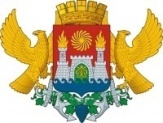 АДМИНИСТРАЦИЯ ГОРОДСКОГО ОКРУГА С ВНУТРИГОРОДСКИМ ДЕЛЕНИЕМ«ГОРОД МАХАЧКАЛА»МУНИЦИПАЛЬНОЕ БЮДЖЕТНОЕ ОБЩЕОБРАЗОВАТЕЛЬНОЕ УЧРЕЖДЕНИЕ«ЛИЦЕЙ №52»ул. Громова,6-ж, Республика Дагестан,  г. Махачкала, 367009,  факс(8722)69-47-80    тел. 69-47-80              e-mаil: ege200652@yandex.ru ОГРН 1060560002282,ИНН/КПП 0560022085/057301001 , ОКПО  49                                                                                                 Приказ   25.08.2020 г.                                                                                                                   № 600-П«О проведении генеральной уборки перед открытием в МБОУ «Лицей №52»             В целях предупреждения распространения коронавирусной инфекции (COVID-19), на основании Санитарно-эпидемиологических правил СП 3.1/2,4 35  «Санитарно – эпидемиологические требования к устройству, содержанию и организации работы образовательных организаций и других объектов социальной инфракструктуры для детей в условия распространения новой коронавирусной инфекции  (COVID-19)» 	Приказываю:1.    Организовать проведение следующих противоэпидемиологических мероприятий: 1.1. Назначить заместителя директора по АХЧ Багандова М.М. ответственным за проведение противоэпидемиологических мероприятий.1.2.Провести  31.08.2020 г. генеральную уборку всех помещений с применением моющих и дезинфицирующих средств и обработкой всех контактных поверхностей по вирусному режиму, а именно:- уборка полов, плинтусов и поверхностей всех помещений лицея;- проветривание;Дезинфекция помещений туалета, раздевалок, дверных ручек и поручней.1.3. Проводить ежедневную влажную уборку помещений с применением дезинфицирующих средств с обработкой всех контактных поверхностей.1.4. Проводить генеральную уборку всех помещений с применением моющих и дезинфицирующих средств и обработкой всех контактных поверхностей 1 раз в неделю и по утвержденному графику. 2. Контроль за исполнением приказа оставляю за собой.                    Директор                                                                           МБОУ «Лицей№52»                                        /Сафарова С.Ш./